National 4-H Week Window Display Contest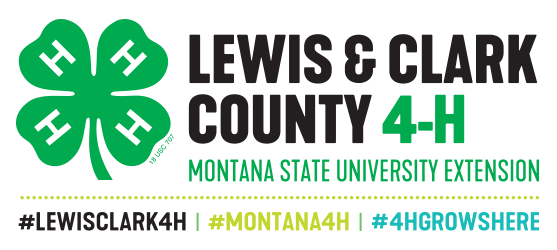 First full week of October each yearNational 4-H Week is a time of year to promote and make the public aware of the attributes and importance of the 4-H program in our community. Each club is encouraged to put up a window display visible in the community to promote Lewis & Clark County 4-H. You can choose any theme you’d like, but please use the following slogans/hashtags when possible:I  4-H#National4HWeek#TrueLeaders#4HGrown#Opportunity4All#4H#lewisclark4hMaking the Best BetterHead, Heart, Hands, Health4-H Grows HerePRIZES:1st Place -$75.00	2nd Place - $50.00	3rd Place - $35.00 RULES:One window display per club will be judged. Club members need to contact a business to make arrangements for their window display.Window display expenses are absorbed by each club.Displays must be completed in windows by the Sunday morning of National 4-H Week and not taken down before Saturday at the end of the week.It is recommended that the display include club name, meeting time, meeting location and contact person for new member recruitment.……………………………………………………………………………………Return submission and email photos of the display to the Extension Office by the Monday of National 4-H Week100 West Custer, Helena, MT 59602 or lewisclark@montana.eduCLUB NAME	CLUB CONTACT PERSON	 PHONE 	WINDOW DISPLAY LOCATION 	Points:a.	Accurately and clearly depicts 4-H10 pointsb.	Contains Club Info/How to Join10 pointsc.	Display is organized and clear10 pointsd.	Display is creative and appealing10 pointse.	Contains 1+ hashtags/slogansTOTAL10 points50 POINTS